Муниципальное бюджетное дошкольное образовательное учреждение«Кирилловский детский сад «Теремок»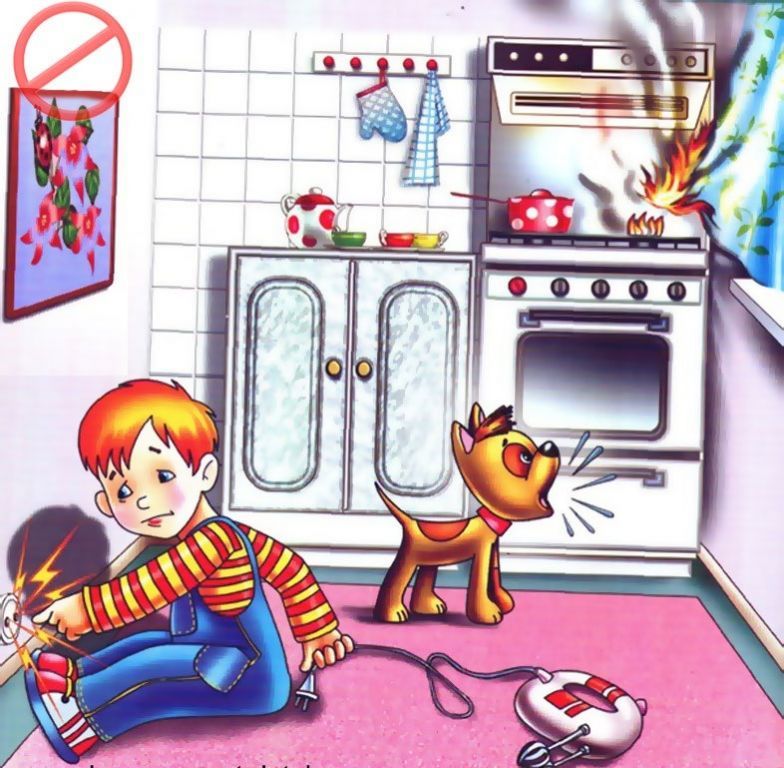 Проект средне- старшей группы «Безопасность дома».Выполнили:Филипчук Мария Николаевна-воспитатель.Тимошенкова Юлия Владимировна-воспитатель 1 квалификационной категории.Содержание1. Целевой раздел1.1. Пояснительная запискаДошкольный возраст характеризуется нарастанием двигательной активности и увеличением физических возможностей ребёнка, которые сочетаясь с повышенной любознательностью и стремлением к самостоятельности, нередко приводят к возникновению травмоопасных ситуаций.Этот факт обуславливает необходимость, как можно раньше начинать знакомить дошкольников с основами безопасности. Ребёнок должен чётко знать, что его может травмировать в быту. 
В связи с этим нами был разработан проект «Безопасность дома», где «безопасность» - это не просто сумма усвоенных знаний, а умения правильно себя вести в различных ситуациях. Именно это и можно считать основой безопасного поведения, которая позволит дошкольникам предвидеть, избегать и правильно действовать при возникновении травмоопасных ситуаций дома.Цель: формирование опыта безопасного поведения дошкольников в бытовой среде.Задачи:Образовательные:-знакомить с факторами риска в быту;-знакомить с правилами безопасного поведения дома;-знакомить с практическими действиями при возникновении разных опасных бытовых случаев;-расширить педагогическую грамотность родителей по вопросам безопасногоповедения ребенка дома.Развивающие:-развивать навыки безопасного поведения у детей дома, через практическую деятельность;-развивать внимательность и осторожность при нахождении дома;-развивать ответственность и бдительность.Воспитательные:-воспитывать чувство осторожности, самосохранения и взаимопомощи;-воспитывать взаимопомощь;-воспитывать навыки разумного поведения при опасных обстоятельствах, случившихся дома, научить адекватно вести себя в различных ситуациях.Форма занятий: фронтальные (групповые), индивидуальные занятия.Формы подведения реализации проекта «Безопасность  дома»: акции, конкурсы, викторины, развлечения, выставки рисунков, поделок, творческих работ, участие в соревнованиях.Тип проекта: долгосрочный.Направленность: познавательно-творческий, практико-ориентированный.Количество занятий.По плану перспективного планирования, продолжительность 15-20 минут.Возрастная группа: дети от 4 до 5 лет Длительность: сентябрь 2021- май 20221.2. Возрастные особенности психофизического развития детей 4-5 летВозраст от четырех до пяти лет – это средний дошкольный период. Он является очень важным этапом в жизни ребенка. Это период интенсивного развития и роста детского организма. На данном этапе существенно меняется характер ребёнка, активно совершенствуются познавательные и коммуникативные способности. Физическое развитие ребёнка. В среднем физические возможности ребёнка значительно возрастают: улучшается координация, движения становятся всё более уверенными. При этом сохраняется постоянная необходимость движения. Активно развивается моторика, в целом средний дошкольный возраст становится более ловким и быстрым по сравнению с младшим. Нужно отметить, что возрастные особенности детей 4-5 лет таковы, что физическую нагрузку нужно дозировать, чтобы она не была чрезмерной. Это связано с тем, что мышцы в данный период  растут хоть и быстро, но неравномерно, поэтому ребёнок быстро устаёт. Следовательно, малышам необходимо  давать время для отдыха. Что касается темпов развития физического развития, то от 4 до 6 лет они существенно не меняются. В среднем ребёнок подрастает за год на 5-7 см и набирает 1,5-2 кг веса. Происходят рост и развитие всех органов и систем всего детского организма. Психическое развитие ребёнка. В возрасте 4-5 лет быстро развиваются различные психические процессы: память, внимание, восприятие и другие. Важной особенностью является то, что они становятся более осознанными, произвольными: развиваются волевые качества, которые в дальнейшем обязательно пригодятся. Типом мышления, характерным для ребёнка сейчас, является наглядно - образное. Это значит, что в основном действия детей носят практический, опытный характер. Для них очень важна наглядность. Однако по мере взросления мышление становится обобщённым, и к старшему дошкольному возрасту постепенно переходит в словесно – логическое. Значительно увеличивается объём памяти: уже ребёнок  способен запомнить небольшое стихотворение или поручение взрослого. Повышаются произвольность и устойчивость внимания: дошкольники могут в течении непродолжительного времени (15-20 минут) сосредоточенно заниматься каким – либо видом деятельности. Учитывая вышеперечисленные возрастные особенности детей 4-5 лет, воспитатели,  дошкольных учреждений могут создать условия для продуктивной работы и гармоничного развития ребёнка. 2. Содержательный  раздел2.1. Актуальность   Почему же так важно в современной жизни сформировать у ребенка навыки безопасного поведения в быту? Все стороны жизни человека напрямую связаны с его безопасностью. Проблемы безопасности жизнедеятельности по праву относятся к глобальным проблемам человечества.    В современном мире, зачастую, родители вынуждены оставлять ребенка одного дома. Есть ли у родителей уверенность в том, что он правильно поведет себя в критической ситуации? Дети непосредственны, доверчивы, нерешительны и теряются в тревожных ситуациях. Кроме того, дети могут оказаться в непредсказуемой ситуации дома, поэтому главная задача взрослых – стимулирование развития у них самостоятельности и ответственности.  Основное противоречие состоит в том, что необходимо научить ребенка действовать в возможных опасных ситуациях и при этом не запугать малыша.Обоснование необходимости проекта Со стороны родителей - некомпетентность в вопросе формирования опыта безопасного поведения дошкольников в быту; не благоустроенность внешней среды; неосторожность при выполнении обычных домашних дел. Так же недосмотр, халатность (неправильное хранение лекарств, бытовой химии, косметики, режуще – колющих инструментов, спичек, зажигалок).                                                                                                                                                                                                                                                                                                                                         Со стороны детей - недостаток жизненного опыта, знаний о последствиях опасных игр, информации о спасательных службах; психологические особенности: любопытность, большая подвижность, эмоциональность. У детей отсутствует чувство опасности.      Данный проект «Безопасный дом» представляет собой систему работы по формированию навыков безопасного поведения дома.2.2. Методы, используемые на занятиях по проектной деятельностиМетоды и формы работы с детьми:-беседы;- рассказ – объяснение; -продуктивная деятельность (рисование, конструирование, аппликация, лепка);-работа с наглядным материалом;-рассматривание альбомов, картин, иллюстраций;-выставки детских работ по проекту «Безопасный дом»;-игры (подвижные, сюжетно-ролевые, дидактические);-чтение худ. литературы;-развлечения, конкурсы; -театрализованная деятельность; -экскурсии;-видеопросмотры. Методы и формы работы с родителями:-наглядная пропаганда; -беседы и консультации; -дни открытых дверей; -круглый стол; -анкетирование;-конкурсы.2.3. Организационно-методическое обеспечение проектной деятельностиПроект «Безопасность дома» рассчитан на один год. Занятия проводятся в течение месяца  во 2 половине дня, с сентября по май.Возраст  детей: дети от 4 до 5 лет (средняя группа).Сроки реализации: сентябрь 2021 г.  по май 2022г.2.4. Прогнозируемый результат-расширение знаний детей по теме правила безопасного поведения дома, в обращении с опасными предметами, адекватное поведение в разных ситуациях;-развитие познавательного интереса, обогащать словарный запас слов;-повышение уровня знаний о правилах безопасного поведения дома у дошкольников;-сотрудничество родителей с детским садом по основам безопасности жизнедеятельности детей;-воспитание чувства соучастия, взаимопомощи друг другу, освоение норм поведения в различных ситуациях;-снизится детский травматизм.2.5.Развивающая среда представлена в группе следующим центром (уголком):  центр безопасности «Островок безопасности»:- дидактические игры;- настольно-печатные игры;- альбомы или иллюстрации, плакаты;- книги разных авторов на соответствующую тематику;- книжки - раскраски;- атрибуты для сюжетно-ролевых игр, театрализованной деятельности.- познавательно–агитационные материалы для детей и родителей.2.6.Средства, необходимые для реализации проектной деятельности- карандаши, краски, клей, ножницы, кисточки, альбомные листы, пластилин;- плакаты;- иллюстрации;- сюжетные картинки, отображающие различные ситуации;- разрезные картинки;- настольно-печатные игры;- дидактические игры;- атрибуты для сюжетно-ролевых игр;- компьютерные презентации;- карточки для индивидуальной работы;- видеоуроки по ОБЖ;- аптечка;- карточки с телефонами служб спасения;- телефон;- картотека подвижных игр по ОБЖ;- подборка художественной литературы по теме;- конспекты занятий, бесед, досугов, развлечений;- папки-передвижки;- подборка тематических консультаций и памяток для родителей.1 этап – подготовительный.- Подбор литературы по данной теме- Проведение диагностики детей- Анкетирование родителей- Составление перспективного плана- Информирование родителей о работе с детьми по формированию навыков безопасного поведения в быту.2 этап – основной.Реализация проекта через образовательные области.Образовательная область «Физическое развитие»- Подвижные игры «Быстро возьми, быстро положи!» (с усложнением – учить детей различать опасные и безопасные предметы быта), «Найди свой дом», «Огонь-друг и враг», «Птенчики в беде»- Игры-эстафеты «Пожарные», «Спасатели»- Игровые упражнения «Кто быстрее скатает пожарные рукава?», «Пожарный тоннель», «Помощники», «Все по порядку»- Спортивный досуг «Юный пожарный»- Пальчиковая гимнастика «Моем руки чисто-чисто»- Игра-эстафета «Тушим пожар»Образовательная область «Художественно-эстетическое развитие»- Рисование «Не играй с огнем!», «Ремонт дороги»», «Дорожные знаки»- Пластилинография «Опасный предмет»- Слушание: песня «01» (муз. и сл. П. Быкова), «Песня пожарных» из м/ф «Иван Царевич и Серый Волк», музыкальное произведение «Пожар» к сказке С. Маршака «Кошкин дом» (муз. В. Золотарева)-  Выставка рисунков «Огонь – друг, огонь – враг»- Выставка книг в книжном уголке по данной тематике.- Рассматривание иллюстрации О. Васнецова «Кошкин дом»- Аппликация « Пожарная машина»- Рисование «ПДД в стихах»Образовательная область «Речевое развитие»- Анализ ситуаций: «Шаг за шагом», «Один дома», «Что случилось с Машей?», «Откуда берутся опасности?»- Чтение: отрывки их стихотворения С. Михалкова «Дядя Степа – милиционер», С. Черный «Когда никого нет дома», С Маршак «Рассказ о неизвестном герое», «Пожар», сказка С. Козлова «Доверчивый ёжик», Б. Житков «Пожар»- Разгадывание загадок о предметах быта- Образовательная ситуация «Как полезные предметы опасными стали»- Составление рассказов «Почему предметы становятся опасными?», «Что будет, если…?»- Беседы-рассуждения «Если чужой приходит в дом», «Не включай плиту», «Будь осторожен с открытым огнем», «Опасные предметы дома»- Дидактические игры «Загадки-отгадки», «1-2-3-опасность назови», «Где хранить предметы?», «Доскажи словечко», «Электроприборы», «Если возник пожар»- Драматизация «Спичка-невеличка»Образовательная область «Познавательное развитие»- Дидактические игры «Четвертый лишний», «Так и не так», «Дорисуй и раскрась», «Огонь-друг, огонь-враг», «Кому что?», «Выбери опасные предметы», «Узнай на вкус»- Практические упражнения «Шаг за шагом», «Чтобы не было беды», «Важный звонок», «Первые действия при пожаре», «Чтобы не было беды», «Дружно и организованно»- Беседы «Один дома», «За закрытой дверью», «История пожарной службы в России», «Порядок и безопасность», «Ток бежит по проводам», «какой бывает огонь», «Лекарство не игрушка», «Незнакомые предметы»- Наблюдение «Побуждение и поступки»- Викторины «Береги свой дом от пожара», «В мире электроприборов»Образовательная область «Социально-коммуникативное развитие»- Сюжетно-ролевые игры: «МЧС»: сюжет «Мишка попал в беду»; «Семья»: сюжет «Кто пришел?», «Один дома»; «Магазин электроприборов»- Инсценировка русской народной сказки «Волк и семеро козлят»,»Кот, лиса и петух»- Игровая ситуация: «У меня зазвонил телефон» , «Что мы будем делать, когда останемся дома одни без родителей, а в дверь позвонили», «Не играй со спичками, это опасно»- Игры-тренинги «Учимся набирать 01, 02, 03», «Разговор по телефону с незнакомыми людьми», «Вам позвонили в дверь»- ООД «Опасные ситуации: контакты с незнакомыми людьми дома», «Пожароопасные предметы», «Балкон, открытое окно и другие бытовые опасности», «Безопасность в нашем доме»- Беседы «Где можно играть?», «О правилах дорожного движения», « Прави ла дорожного движения выполняй без возражения», «Мой друг светофор»3 этап – заключительный.Игра – путешествие по стране «Безопасный дом»,презентация проекта.ПРОДУКТЫ ПРОЕКТА.Для детей:-рисунки, аппликации, коллективные работы.  лепбуки «Безопасность детей -забота родителей», «Пожарная безопасность»;Для педагогов:-анкеты, система мониторинга, конспекты, авторские находки;-консультации для родителей;-дидактические игры;-уголок безопасности.Для родителей:-выставка совместных рисунков «Останови пожар»;3. Организационный раздел 3.1. Перспективный план проектной деятельности3.2. Календарно – тематическое планирование работы с родителями3.3. Методическая литература1. Гарнышева Т. П. ОЮЖ для дошкольников. Планирование работы, конспекты занятий, игры. – СПб.:ООО «ИЗДАТЕЛЬСТВО «ДЕТСТВО-ПРЕСС», 20132.Интернет – ресурсы.3.Как обеспечить безопасность дошкольника: Конспекты занятий по основам безопасности детей дошкольного возраста: Книга для воспитателей детского сада/К. Ю. Белая, В. Н. Зимонина, Л. А. Кондрыкинская и др. – М.: Просвещение, 20004.ОБЖ. Средняя и старшая группы. Разработки занятий/Сост. М. А. Фисенко – Волгоград: ИТД «Корифей», 20065.ОБЖ. Подготовительная группа. Разработки занятий/Сост. М. А. Фисенко – Волгоград: ИТД «Корифей», 20066.Основы безопасности жизнедеятельности детей дошкольного возраста. Планирование работы. Беседы. Игры. – СПб.: ООО «ИЗДАТЕЛЬСТВО «ДЕТСТВО_ПРЕСС», 20157.Тимофеева Л.Л. Формирование культуры безопасности. Планирование образовательной деятельности в старшей группе. – СПб: ООО «ИЗДАТЕЛЬСТВО «ДЕТСТВО-ПРЕСС», 20158.Шорыгина Т. А. Основы безопасности для детей 5-8 лет. – М.: ТЦ Сфера, 20071. Целевой разделПояснительная записка31.2. Возрастные особенности психофизического развития детей 4-5 лет42. Содержательный раздел2.1. Актуальность52.2. Методы, используемые на занятиях по проектной деятельности52.3. Организационно – методическое обеспечение проектной деятельности62.4. Прогнозируемый результат62.5. Развивающая среда в группе62.6. Средства, необходимые для реализации проектной деятельности63.Организационный раздел3.1. Перспективный план проектной деятельности73.2. Календарно – тематическое планирование работы с родителями103.3. Методическая литература11Срок реализацииНаименование мероприятияФорма работыСентябрь1-2 неделяИзучение психолого-педагогической литературы по проблеме. Диагностика.Изучение литературы.Опрос.Сентябрь3-4 неделяВыбор тематики, определение целей, задачей, методов и приёмов работы. Анкетирование родителей.Самообразование.Октябрь1-2 неделя«Один дома»«Звонят! Откройте дверь!БеседаОктябрь1-2 неделя«Один дома»«Незнакомец за дверью»ООДОктябрь1-2 неделя«Один дома»«Волк и семеро козлят»Инсценировка русской народной сказкиОктябрь1-2 неделя«Один дома» С. Чёрный «Когда никого нет дома»Чтение художественной литературыОктябрь1-2 неделя«Один дома»«Когда дома ты один»Разыгрывание ситуацийОктябрь3-4 неделя«Один дома»«Можно – нельзя»Рассматривание тематического альбомаОктябрь3-4 неделя«Один дома»«Таня дома одна захотела сварить суп»Проблемная ситуацияОктябрь3-4 неделя«Один дома»«Кубики безопасности»Настольная играОктябрь3-4 неделя«Один дома»«Жихарка» р.н.с.Чтение художественной литературыНоябрь1-2 неделя«Опасные предметы»«Незнакомые предметы»БеседаНоябрь1-2 неделя«Опасные предметы»«Опасный предмет»ЛепкаНоябрь1-2 неделя«Опасные предметы»«Экскурсия на кухню»ЭкскурсияНоябрь1-2 неделя«Опасные предметы» «Кухонная посуда»АппликацияНоябрь3-4 неделя «Опасные предметы»«Колюще-режащие предметы»БеседаНоябрь3-4 неделя «Опасные предметы»«В мире опасных предметов»ООДНоябрь3-4 неделя «Опасные предметы»«Кому что нужно для работы»Настольная играНоябрь3-4 неделя «Опасные предметы»«Раскрашивание силуэтов опасных предметов» РисованиеНоябрь3-4 неделя «Опасные предметы»«Домашние предметы могут быть опасны»ПрезентацияДекабрь1-2 неделя«Безопасное поведение в быту» «Безопасное поведение в быту»Картотека бесед с детьмиДекабрь1-2 неделя«Безопасное поведение в быту» «Обучающие раскраски по безопасному поведению в быту»РисованиеДекабрь1-2 неделя«Безопасное поведение в быту»«Безопасность детей -забота родителейЛэпбукДекабрь1-2 неделя«Безопасное поведение в быту»«Безопасность дома»ООДДекабрь1-2 неделя«Безопасное поведение в быту»«Волшебная книга МЧС»Просмотр мультфильмаДекабрь3-4 неделя «Электроприборы»«Ток бежит по проводам»БеседаДекабрь3-4 неделя «Электроприборы»«Электроприборы»НОДДекабрь3-4 неделя «Электроприборы»«Экскурсия на прачечную»ЭкскурсияЯнварь3-4 неделя«Осторожен будь с водой» «Поплотнее кран закрой – осторожен, будь с водой!»БеседаЯнварь3-4 неделя«Осторожен будь с водой»«Обучающие раскраски по безопасному поведению в быту» «Что будет, если не выключить кран с водой».Рисование Образовательная ситуацияЯнварь3-4 неделя«Осторожен будь с водой»«Наводнение в кукольном домике» Т. А. Шорыгина.ЧтениеФевраль1-2 неделя«Пожарная безопасность»Б. Житков «Пожар»ЧтениеФевраль1-2 неделя«Пожарная безопасность»«Как огонь воду невзлюбил»Игровая ситуацияФевраль1-2 неделя«Пожарная безопасность»Песня «01» (муз. и сл. П. Быкова)СлушаниеФевраль1-2 неделя«Пожарная безопасность»«Тушим пожар»Игра - эстафетаФевраль1-2 неделя«Пожарная безопасность»«Пожарная безопасность»ЛэпбукФевраль3-4 неделя«Огонь наш друг или враг»«Какой бывает огонь»БеседаФевраль3-4 неделя«Огонь наш друг или враг»«Как лисички нашли спички»Образовательная ситуацияФевраль3-4 неделя«Огонь наш друг или враг»«Причины пожаров»Дидактическая играФевраль3-4 неделя«Огонь наш друг или враг»«Кошкин дом»Просмотр мультфильмаФевраль3-4 неделя«Огонь наш друг или враг» «Огонь-друг, огонь-враг»Выставка рисунковМарт1-2 неделя«Лекарства и бытовая химия»«Порядок и безопасность»БеседаМарт1-2 неделя«Лекарства и бытовая химия»«Рассказ о мальчике, который нашёл дома аптечку и решил поиграть в больницу»ЧтениеМарт1-2 неделя«Лекарства и бытовая химия»«Лекарство не игрушка»ООДМарт1-2 неделя«Лекарства и бытовая химия»«Птенчики в беде»Подвижная играМарт1-2 неделя«Лекарства и бытовая химия»«Как полезные предметы опасными стали»Образовательная ситуацияМарт3-4 неделя«Опасные ситуации в доме»«Опасные предметы»Отгадывание  загадокМарт3-4 неделя«Опасные ситуации в доме»«Опасные ситуации дома»ПрезентацияМарт3-4 неделя«Опасные ситуации в доме»«Уроки осторожности тётушки Совы»Просмотр мультфильмаМарт3-4 неделя«Опасные ситуации в доме»«Кот , лиса и петух»Инсценировка русской народной сказкиАпрель1-2 неделя «Экстренные службы»«Будь осторожен с открытым огнём»«История пожарной службы в России»«Профессия - полицейский»«Скорая помощь спешит на помощь»Беседа-рассуждениеАпрель1-2 неделя «Экстренные службы»«Спички детям не игрушки»Рассматривание иллюстрацийАпрель1-2 неделя «Экстренные службы»«Пожарный-профессия героическая»Познавательное занятиеАпрель1-2 неделя «Экстренные службы»Знакомство с системой оповещения, путями эвакуации.Экскурсия по детскому садуАпрель1-2 неделя «Экстренные службы»«1-2-3-опасность назови»Дидактическая играАпрель3-4неделя«Экстренные службы»Безопасность в доме. Скорая помощьДидактическая играАпрель3-4неделя«Экстренные службы»«Песня пожарных» из м/фСлушаниеАпрель3-4неделя«Экстренные службы»«Рассказ утюга о пожаре»Образовательная ситуацияАпрель3-4неделя«Экстренные службы»«Пожарная машина»АппликацияАпрель3-4неделя«Экстренные службы»«Юный пожарный»Спортивный досугМай2 неделя«Опасные растения»«Осторожно! Ядовитые растения»БеседаМай2 неделя«Опасные растения»«Что делать»Игровые ситуации на карточкахМай3-4 неделя«Назови правило»ИграМай3-4 неделя«Составление плаката опасный дом»ВыставкаМай3-4 неделяИгра- путешествие по стране «Безопасный дом»ООДМесяцФормы  и методы работыСентябрьОпределение компетентности родителей по данному вопросу.Анкетирование «Безопасен ли ваш дом для ребенка?».Ознакомить с планом работы по проекту с детьми на учебный год.ОктябрьКонсультация «Правила безопасного поведения дома». Выставка литературы «Безопасность вашего ребёнка».Консультация «Предупреждение несчастных случаев с детьми в быту».НоябрьИнформационный стенд «Как организовать досуг детей дома, если вам некогда».Практические советы «Осторожно, открытое окно!».Создание буклетов родителями «Правила безопасности дома».Родительский практикум «Безопасный дом».ДекабрьКонсультация «Самостоятельность ребёнка. Её границы».Информация в родительский уголок «Обеспечение безопасного поведения детей в быту».Консультация «Чем занять своего ребёнка дома».ЯнварьПапка – передвижка «Как учить ребенка безопасному поведению».Участие родителей в создании предметно-развивающей среды «Противопожарная безопасность».ФевральКруглый стол «План эвакуации из квартиры во время пожара».Беседа «Воспитание навыков безопасного поведения у детей дошкольного возраста с помощью спортивных игр и обыгрывание ситуаций».Март Консультация «Воспитание у детей ответственности за поддержание порядка».Создание буклетов «Как уберечь ребёнка от несчастного случая и травмы!Памятка «Роль родителей в обеспечении безопасной среды в доме».АпрельРекомендации  «Правила пожарной безопасности дома».Памятки «Безопасность детей в руках родителей».Май Круглый стол «Если случилась беда».Информационный стенд «Простые правила».Рекомендации «Воспитание безопасного поведения ребенка».